              Проектвнесен инициативной группой депутатов Совета  ҠАРАР                                                                      РЕШЕНИЕО повестке дня первого заседания Совета сельского поселения Шаранский сельсовет муниципального района Шаранский район  Республики Башкортостан В соответствии с Федеральным законом «Об общих принципах организации местного самоуправления в Российской Федерации», Уставом сельского поселения Шаранский сельсовет муниципального района Шаранский район Республики Башкортостан и Регламентом Совета сельского поселения Шаранский сельсовет муниципального района Шаранский район  Республики Башкортостан Совет сельского поселения Шаранский сельсовет муниципального района  Шаранский район  Республики Башкортостан решил:включить в повестку дня первого заседания Совета   сельского поселения Шаранский сельсовет муниципального района Шаранский  район  Республики Башкортостан следующие вопросы:Об избрании главы сельского поселения Шаранский сельсовет муниципального района Шаранский район Республики Башкортостан Вносит инициативная группа депутатов.Об избрании заместителя председателя Совета сельского поселения Шаранский сельсовет муниципального района Шаранский район Республики БашкортостанВносит инициативная группа депутатов.О формировании постоянных комиссий Совета сельского поселения Шаранский сельсовет муниципального района Шаранский район Республики БашкортостанВносит инициативная группа депутатов.Об избрании состава постоянной комиссии  по бюджету, налогам, вопросам муниципальной собственности Совета сельского поселения Шаранский сельсовет муниципального района Шаранский район Республики Башкортостан Вносит инициативная группа депутатов. Об избрании состава постоянной комиссии по развитию предпринимательства, земельным вопросам, благоустройству и экологии Совета сельского поселения Шаранский сельсовет муниципального района Шаранский район Республики Башкортостан.Вносит инициативная группа депутатов. Об избрании состава постоянной комиссии по социально-гуманитарным вопросам Совета сельского поселения Шаранский сельсовет муниципального района Шаранский район Республики Башкортостан.Вносит инициативная группа депутатов. Об избрании состава Комиссии по соблюдению Регламента Совета, статусу и этике депутата Совета сельского поселения Шаранский сельсовет муниципального района Шаранский район Республики БашкортостанВносит инициативная группа депутатов.Об утверждении решения постоянной комиссии Совета об избрании председателя постоянной комиссии по бюджету, налогам, вопросам муниципальной собственности Совета сельского поселения Шаранский сельсовет муниципального района Шаранский район Республики Башкортостан Вносят постоянные комиссии СоветаОб утверждении решения постоянной комиссии Совета об избрании председателя постоянной комиссии по развитию предпринимательства, земельным вопросам, благоустройству и экологии Совета сельского поселения Шаранский сельсовет муниципального района Шаранский район Республики Башкортостан Вносят постоянные комиссии СоветаОб утверждении решения постоянной комиссии Совета об избрании председателя постоянной комиссии Совета сельского поселения Шаранский сельсовет муниципального района Шаранский район Республики Башкортостан по социально-гуманитарным вопросам.Вносят постоянные комиссии СоветаОб утверждении решения Комиссии по соблюдению Регламента Совета, статусу и этике депутата Совета сельского поселения Шаранский сельсовет муниципального района Шаранский район Республики Башкортостан об избрании председателяВносит Комиссия Совета по соблюдению Регламента Совета, статуса и этики депутата.О составе Ревизионной комиссии сельского поселения Шаранский сельсовет муниципального района Шаранский район Республики Башкортостан Вносит глава сельского поселенияОб утверждении Регламента Совета сельского поселения Шаранский сельсовет муниципального района Шаранский район Республики Башкортостан.Вносит Комиссия Совета по соблюдению Регламента Совета, статуса и этики депутата.Председательствующий на заседанииСовета сельского поселения Шаранскийсельсовет муниципального района  Шаранский районРеспублики Башкортостан                                                           Зилеев И.А.с. Шаран18.09.2019№ ___Башкортостан РеспубликаһыШаран районымуниципаль районыныңШаран ауыл Советыауыл биләмәһе Советы             452630 Шаран ауылы                  Кызыл урамы 9Тел.(347) 2-22-43,e-mail:sssharanss@yandex.ruШаран  ауылы, тел.(34769) 2-22-43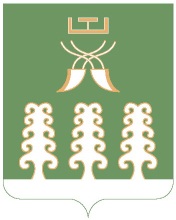 Республика БашкортостанСовет сельского поселенияШаранский сельсоветмуниципального районаШаранский район452630 с. Шаран ул. Красная,9Тел.(347) 2-22-43,e-mail:sssharanss@yandex.ruс. Шаран тел.(34769) 2-22-43